СОГЛАСНО СПИСКУ, БУДЕТ ОСУЩЕСТВЛЕН ВХОДНА КОНЦЕРТНУЮ ПЛОЩАДКУ ДВОРЦА КУЛЬТУРЫ В ДЕНЬ КОНКУРСА.Приложение 2.СПИСОК УЧАСТНИКОВ Всероссийского фестиваля-конкурса детского, юношеского и молодежного творчества «ВЯТСКИЙ ПЕРЕПОЛОХ»5-7 марта 2021 г. г.Киров - ОЧНАЯ ФОРМА Название коллектива: (полностью): вписатьНоминация: писатьКонтактный телефон руководителя: 8-912-***-**-**
Подпись руководителя коллектива ___________________________ /___________________/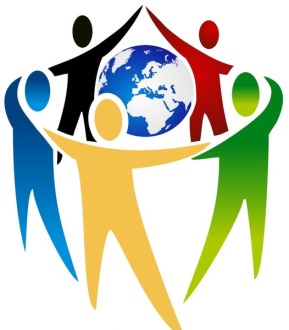 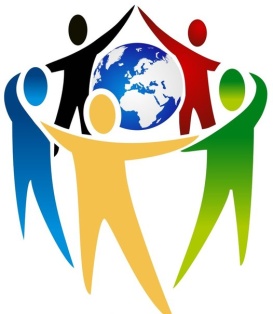 Культурный центр фестивального движениядетского и молодежного творчества«ПЛАНЕТА ДЕТСТВА»Телефон: 8-953-940-33-93.planeta-detstva43.ru№ФИО полностьюДата рожденияУчастник/ руководитель/концертмейстер/родительсопровождающийТемпература на входе+/-123